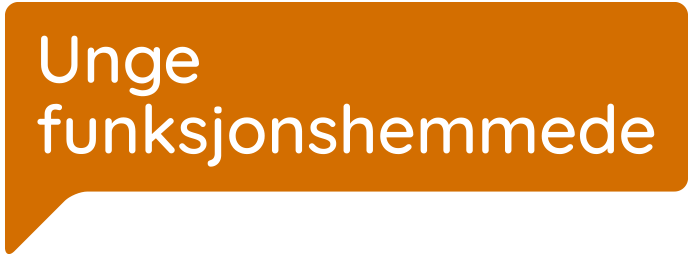    Fastsettelse av dagsordenSak GF 01/21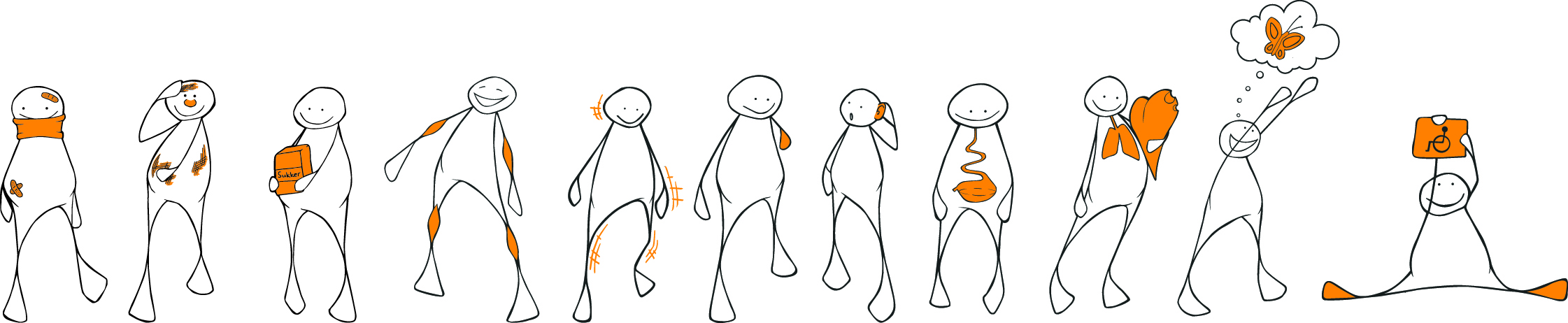 Forslag til dagsorden for Unge funksjonshemmedes generalforsamling 30. - 31. oktober 2021TidSakBehandlingTittel og orienteringLørdag 30. oktoberLørdag 30. oktoberLørdag 30. oktober10:30 Registrering av deltakerne til                     generalforsamlingen11:00Åpning av møtet11:10GF01/21Til vedtakGodkjenning av innkalling, konstituering og fastsettelse av forretningsorden og dagsordenI følge vedtektene skal 1. innkallingen sendes 90 dager før generalforsamlingen. Andre innkallingen og sakspapirene skal sendes delegatene og observatørene senest 30 dager før generalforsamlingen. Opprop av delegater og observatørerGodkjenning av innkallingKonstituering, herunder:Valg av ordstyrereValg av referenterValg av protokollunderskrivereValg av redaksjonskomitéFastsettelse av forretningsordenGodkjenning av dagsorden11:30GF02/21Til vedtakStyrets beretningStyret fremlegger sin beretning for perioden og generalforsamlingen debatterer og behandler årsberetningen og kommer med eventuelle merknader.12:00Pause12:20GF06/21Til presentasjonPresentasjon av prinsipprogramArbeids- og prinsipprogramkomiteen presenterer sitt forslag til endringer i prinsipprogrammet.12:35GF07/21Til presentasjonPresentasjon av arbeidsprogramArbeids- og prinsipprogramkomiteen presenterer sitt forslag til arbeidsprogram for 2022-23.12:50GF08/21
GF09/21Til presentasjon og debattPresentasjon av budsjett og kontingentStyrets forslag til budsjett og kontingent for kommende periode legges frem.13:15GF12/21Til presentasjonValgValgkomiteen presenterer sin innstilling. Styret presenterer sitt forslag til valgkomité og revisor.13:45Lunsjpause14:30GF06/21Til debattDebatt om prinsipprogrammetDebatt om forslag til endringer i prinsipprogrammet. Deltagerne oppfordres til å presentere sine endringsforslag her.15:15GF07/21Til debattDebatt om arbeidsprogrammetDebatt om forslag til nytt arbeidsprogram for 2020-21. Deltagerne oppfordres til å presentere sine endringsforslag her.16:00Møtet heves17:00Frist for innlevering avEndringsforslag til prinsipprogrammet Endringsforslag til arbeidsprogrammetEndringsforslag til budsjettetEndringsforslag til uttalelserForslag til endringer av endringsforslag til vedtekteneSøndag 31. oktoberSøndag 31. oktoberSøndag 31. oktoberSøndag 31. oktober09:00Åpning av møtet med opprop09:05GF03/21Til orienteringRegnskap og revisors rapport 2019 og 2020Regnskapet for 2019 og 2020 legges frem sammen med revisors rapport for perioden.09:25GF04/21Til orienteringKontrollkomiteens beretningKontrollkomiteen legger frem sin beretning for den inneværende styreperioden. 09:40GF05/21Til vedtakBehandling av vedtekteneGeneralforsamlingen behandler de innkomne forslagene og vedtar eventuelle endringer i vedtektene.10:10Pause 10:30GF06/21Til vedtakBehandling av prinsipprogrammet
Generalforsamlingen behandler de innkomne forslagene og vedtar eventuelle endringer i prinsipprogrammet.11:00GF07/21Til vedtakBehandling av arbeidsprogrammet
Generalforsamlingen behandler de innkomne forslagene og vedtar et nytt arbeidsprogram.11:30GF08/21
GF09/21Til vedtakBehandling av budsjett og kontingentGeneralforsamlingen behandler de innkomne forslagene og vedtar nytt budsjett.12:00Lunsjpause13:00GF10/21Til vedtakInnkomne sakerGeneralforsamlingen behandler forslagene.13:20GF11/21Til vedtakUttalelser
Generalforsamlingen behandler forslagene og vedtar eventuelle uttalelser.13:40GF12/21Til vedtakValg avStyrets lederStyrets 1. nestlederStyrets 2. nestlederFire (4) medlemmer til styretTo (2) varamedlemmer i prioritert rekkefølge til styretTo (2) medlemmer til kontrollkomiteenLeder av valgkomiteenTo (2) medlemmer til valgkomiteen, og ett varamedlemStatsautorisert revisorCa. 15:00Møtet heves av nyvalgt leder
